                   AGENDA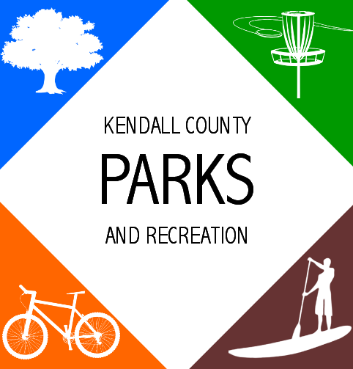                  Parks Advisory Board Meeting                 8:00 AM- December 13, 2021                 Ring Mountain Event Center                 716 FM 289 Comfort, TX 78013Call to OrderPublic Comments- Opportunity for the general public to address the advisory board on any matter. The advisory board may not discuss any presented issue, nor may any action be taken on any issue at this time. Comments are limited to 3 minutes.Approval of Minutes- No action to be taken.Announcements/RemindersDaniel Vetter is inviting you to a scheduled Zoom meeting.Topic: Zoom MeetingTime: Dec 13, 2021 08:00 AM Central Time (US and Canada)Join Zoom Meetinghttps://us06web.zoom.us/j/81993606818?pwd=ejRxbzVsTVBTb3ZqbGo5NzFqYU80dz09Meeting ID: 819 9360 6818Passcode: 429140One tap mobile+13462487799,,81993606818#,,,,*429140# US (Houston)+12532158782,,81993606818#,,,,*429140# US (Tacoma)Dial by your location        +1 346 248 7799 US (Houston)        +1 253 215 8782 US (Tacoma)        +1 720 707 2699 US (Denver)        +1 312 626 6799 US (Chicago)        +1 646 558 8656 US (New York)        +1 301 715 8592 US (Washington DC)Meeting ID: 819 9360 6818Passcode: 429140Find your local number: https://us06web.zoom.us/u/ktYuFJ43wConsideration and ActionConsideration and action to adjust Article 5.7. Quorum in the Parks Advisory Board Bylaws from a minimum of seven (7) board members to five (5) members shall constitute a quorum at a meeting of the Advisory Board.Staff Reports- No reports shall be presented at this time.Future Agenda Items- Discuss attendance for next board meeting on December 14, 2021 at 6 pm located at the Ring Mountain Event Center Adjournment